INDICAÇÃO N.º 1532/2018Ementa: Recuperação asfáltica em toda extensão da Rua Tereza Von Zuben Angarten.Exmo. Senhor Presidente.A Vereadora Mônica Morandi requer nos termos do art. 127 do regimento interno, que seja encaminhado ao Exmo. Prefeito Municipal a seguinte indicação:Que seja efetuada a Recuperação asfáltica em toda extensão da Rua Tereza Von Zuben Angarten, no bairro Vila Boa Esperança, neste Município.Justificativa:	Esta indicação se faz necessária considerando a necessidade de reparo da rua, com muitas irregularidades em toda sua extensão, que comprometem o trânsito seguro de veículos, bem como dos pedestres que por elas passam.						Valinhos, 18 de maio de 2018.				_______________________________________Mônica MorandiVereadora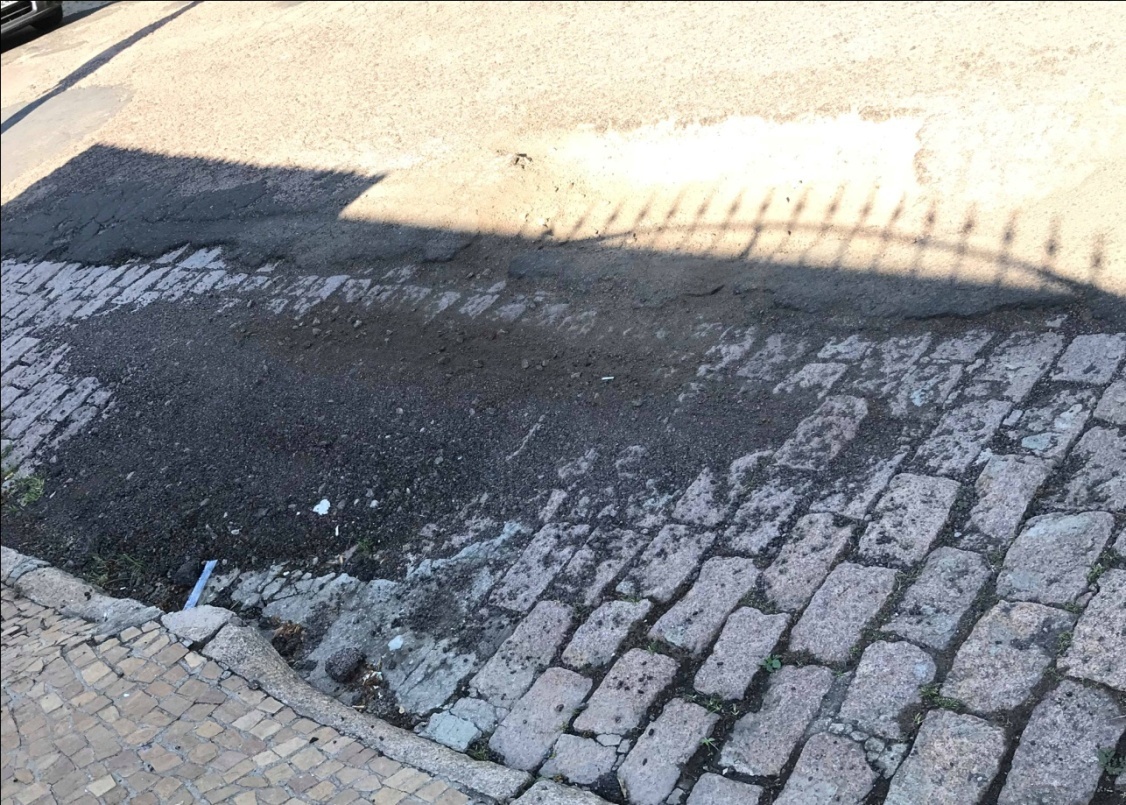 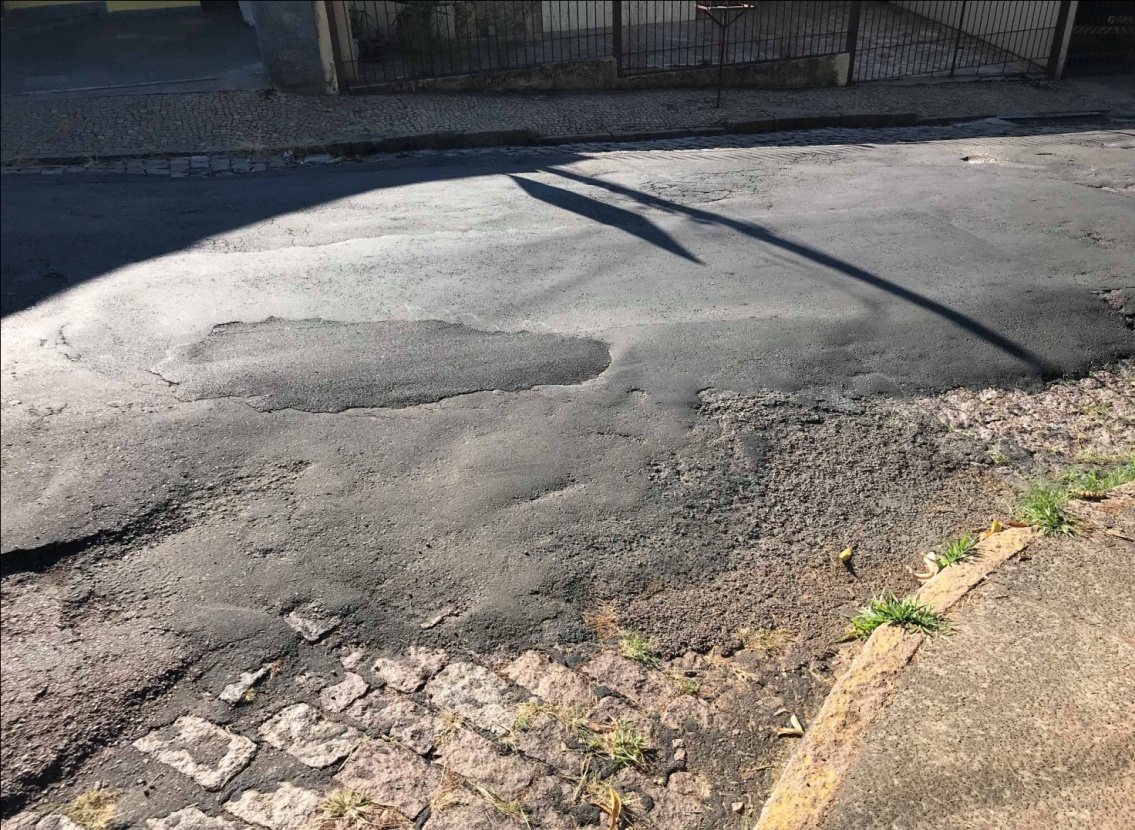 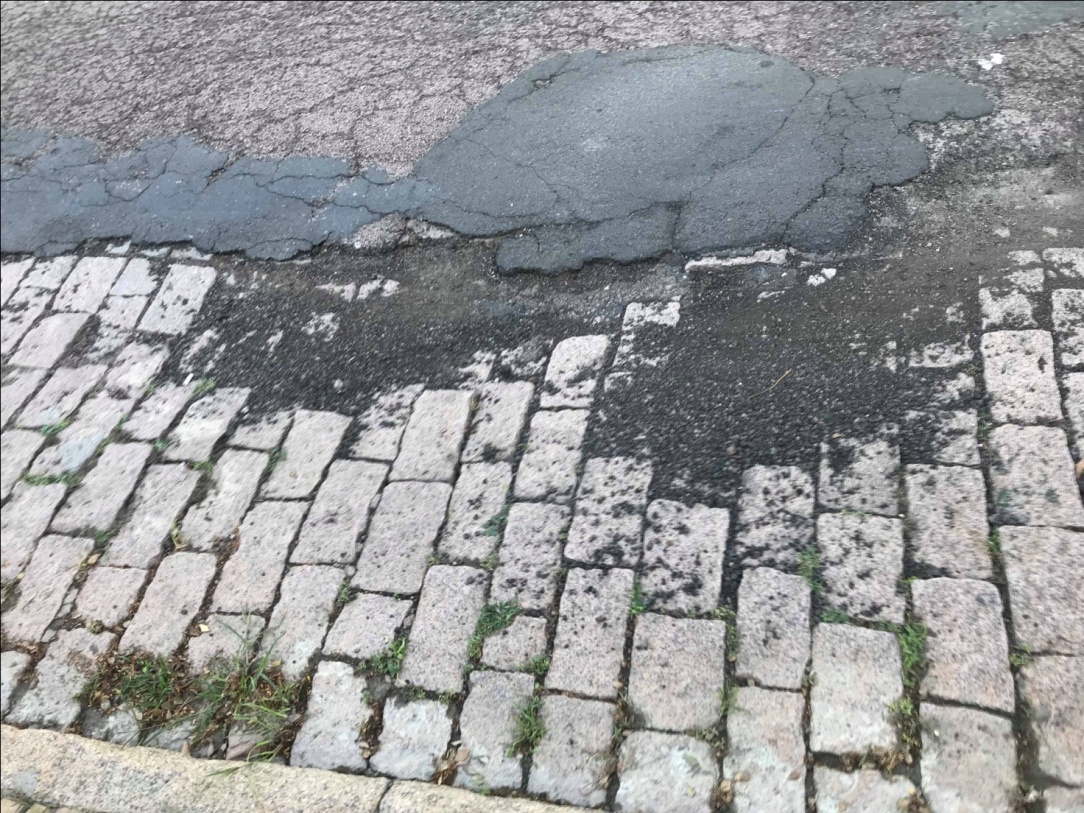 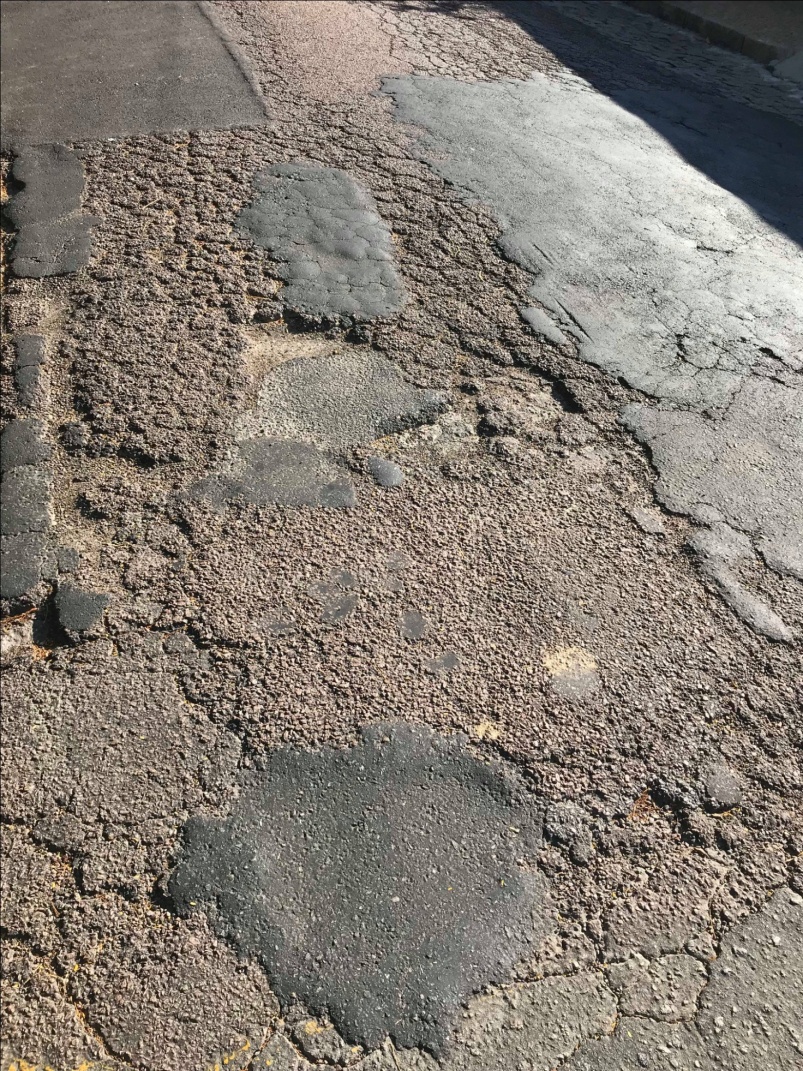 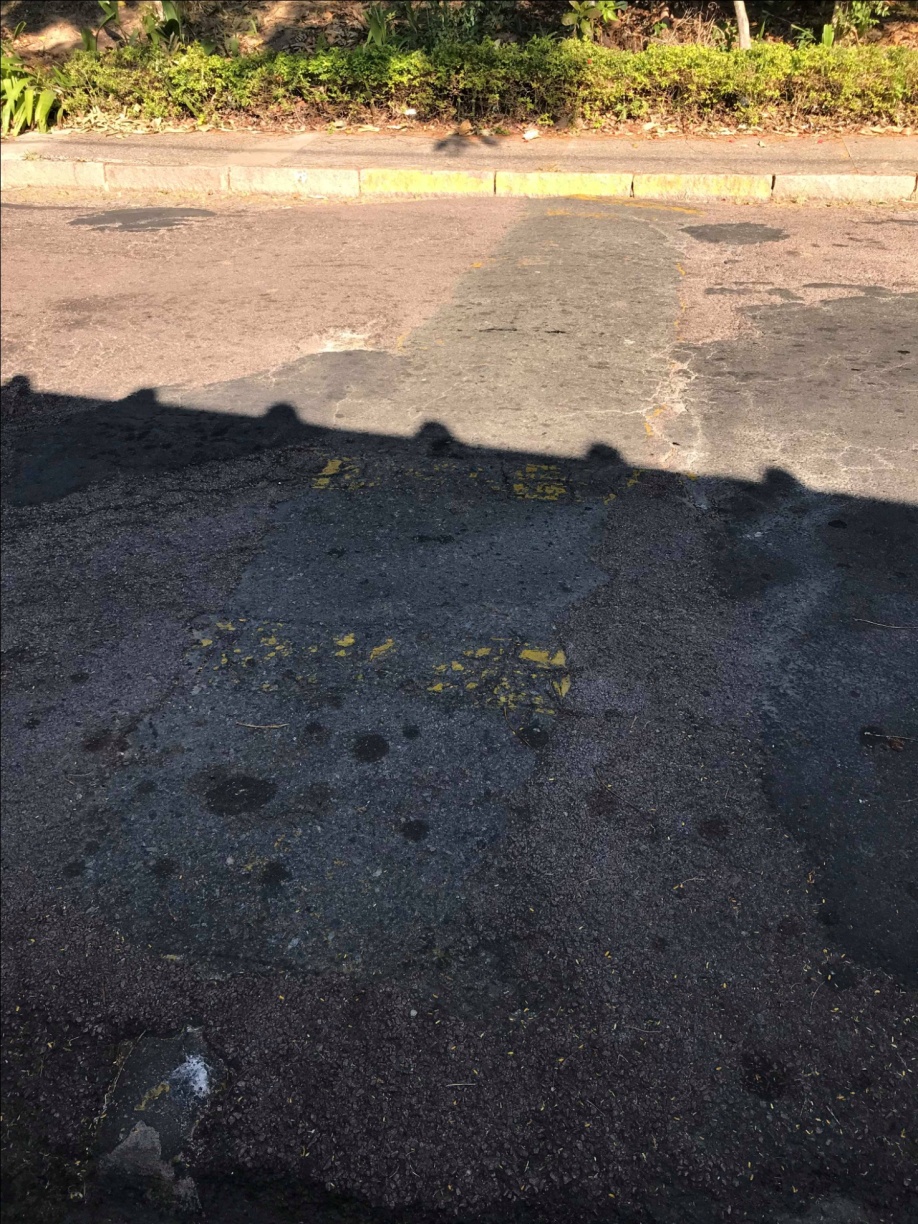 